Making Connections - Parallel Lines and the Triangle Sum TheoremHow can I show that the sum of the interior angles of a triangle is equal to 180° using what I know about the relationships between the angles of parallel lines cut by a transversal?Use the following figure to answer the questions that follow.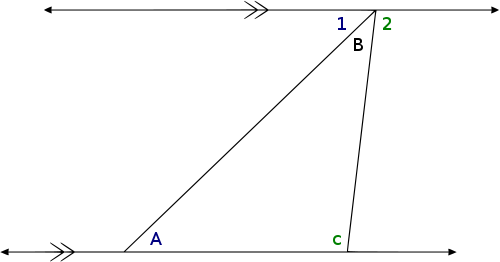 Knowing that angle 1, angle B and angle 2 form a straight line, what is their sum?What kind of angles are angle C and angle 2?  What is their relationship?What kind of angles are angle A and angle 1? What is their relationship?Based on your answers to questions 1 – 3, how do you know that the sum of angle A, angle B, and angle C is 180°?Making Connections - Parallel Lines and the Triangle Sum Theorem (answers)How can I show that the sum of the interior angles of a triangle is equal to 180° using what I know about the relationships between the angles of parallel lines cut by a transversal?Use the following figure to answer the questions that follow.Knowing that angle 1, angle B and angle 2 form a straight line, what is their sum?A straight line measures 180°, therefore the sum of angle 1, B, and 2 is 180°What kind of angles are angle C and angle 2?  What is their relationship?Angle C and 2 are alternate interior angles.  Because there are parallel lines being cut by a transversal angle C and 2 are congruent.What kind of angles are angle A and angle 1? What is their relationship?Angle A and 1 are alternate interior angles.  Because there are parallel lines being cut by a transversal angle A and 1 are congruent.Based on your answers to questions 1 – 3, how do you know that the sum of the angle A, angle B, and angle C is 180°?Answers will vary – Example: I know that the sum of angles A, B, and C is 180° because the sum of angle 1, B and 2 is 180° and angle 1 is congruent to angle A and angle 2 is congruent to angle C.